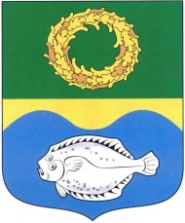 ОКРУЖНОЙ СОВЕТ ДЕПУТАТОВМУНИЦИПАЛЬНОГО ОБРАЗОВАНИЯ«ЗЕЛЕНОГРАДСКИЙ МУНИЦИПАЛЬНЫЙ ОКРУГКАЛИНИНГРАДСКОЙ ОБЛАСТИ»РЕШЕНИЕ от 19 октября 2022 г.                                                                           № 216 Зеленоградск                                  О внесении изменений в Положение о порядке и условиях проведения конкурса на замещение должности главы администрации МО «Зеленоградский городской округ», утвержденное решением окружного Совета депутатов Зеленоградского городского округа от 30.12.2015 № 3В соответствии с Федеральным законом от 06.10.2003 № 131-ФЗ            «Об общих принципах организации местного самоуправления в Российской Федерации», Законом Калининградской области от 07.03.2006 № 730                  «О правовом регулировании вопросов организации местного самоуправления на территории Калининградской области» во исполнение решения Калининградского областного суда от 14.02.2022 по делу № 3а-30/2022, апелляционного определения Первого апелляционного суда общей юрисдикции от 16.06.2022 по делу № 66а-1637/2022  окружной Совет депутатов Зеленоградского муниципального округаРЕШИЛ:Внести в Положение о порядке и условиях проведения конкурса на замещение должности главы администрации МО «Зеленоградский городской округ», утвержденное решением окружного Совета депутатов Зеленоградского городского округа от 30.12.2015 № 3 (с изменениями, внесенными решениями окружного Совета депутатов Зеленоградского городского округа от 15.12.2017 № 182, от 17.09.2020 № 14), следующие изменения:в пункте 5.2. слова «деловая культура, умение видеть перспективу, инициативность, умение анализировать, мыслить системно, оперативно, принимать оптимальные решения в условиях дефицита информации и времени; умение руководить подчиненными, координировать и контролировать их деятельность; целеустремленность, навыки делового общения; требовательность к себе и подчиненным, самокритичность» исключить;в пункте 6.1. слова «ставшее победителем по результатам конкурса,» исключить;в пункте 6.3. слова «Кандидат, представленный Комиссией, выступает» заменить словами «Кандидаты, представленные Комиссией, выступают».2. Опубликовать решение в газете «Волна» и разместить на официальном сайте органов местного самоуправления Зеленоградского муниципального округа.3. Решение вступает в силу после его официального опубликования. Глава Зеленоградского муниципального округа					С.В. Кулаков